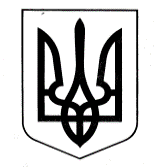 УКРАЇНАУПРАВЛІННЯ ОСВІТИСАФ’ЯНІВСЬКОЇ СІЛЬСЬКОЇ РАДИ ІЗМАЇЛЬСЬКОГО РАЙОНУ ОДЕСЬКОЇ ОБЛАСТІОЗЕРНЯНСЬКИЙ ЗАКЛАД ЗАГАЛЬНОЇ СЕРЕДНЬОЇ СВІТИ НАКАЗ01.06.2022 р.                                                                                            № 65/О	Про  переведення учнів 1 - 8, 10 класів та 10 класу заочноїформи навчання до наступних класівНа підставі Порядку переведення учнів закладу загальної середньої освіти на наступний рік навчання, затвердженого наказом МОН України від 14.07.2015 за № 762 (у редакції наказу № 268 від 01.03.2021), наказів МОН України «Про звільнення від державної підсумкової атестації учнів, які завершують здобуття початкової та базової загальної середньої освіти у 2021/2022 н.р.» від 28.02.2022 № 232, «Про деякі питання організації здобуття загальної середньої освіти в умовах воєнного стану в Україні» № 274 від 28.03.2022 р., а також закладу від 26.04.2022 р. № 49/О «Про організоване завершення 2021-2022 н.р. в Озернянському ЗЗСО», на виконання рішення педагогічної ради закладу від 31.05.2022 (протокол № 11)НАКАЗУЮ:Перевести таких учнів 1-3, 4, 5-8, 9, 10 класів та 10 класу заочної форми навчання на наступний рік навчання (беручи до уваги списковий склад учнів закладу) та вручити учням 1-4 класів свідоцтва досягнень, 5-8, 10 – табель навчальних досягнень, а також 4 та 9 класів – свідоцтва відповідно про початкову  та базову освітуДо 2-А класу:Арику Дарія ФедорівнаБаліка Давид ВасильовичБартяну Еммануела ВіталіївнаБошку Єгор ІвановичБука Амєлія ІгорівнаІгнат Аміна МихайлівнаКалдарар Арті РусланівнаКараман Микола СтаніславовичКондря Едвін СеменовичКрецу Михайло СтепановичМацку Кирило ДмитровичМорару Пауліна МихайлівнаМунтян Одисей АнатолійовичОладенко Еліза ІонелівнаПетріка Семен ІгоровичСеваст'ян Крістіна ВячеславівнаСтаматі Андрій ОлеговичТельпіз Костянтин ПетровичТопалу Евеліна ДенисівнаДо 2-Б класу: Бартяну Лукас ЄвгеновичВойку Маттео ПетровичВойнова Ангеліна МиколаївнаГергі Еліна РоманівнаКалдарар Лаура ПрокопівнаКараконстантин Михай ІвановичКарашел Микола СергійовичКозьма Єва ЮліанівнаКопаной Костянтин МиколайовичКулаксиз Артем ВіталійовичМарку Єунічія СергіївнаМарку Мілена ФедорівнаМорару Еммануела ЄфремівнаМорару Матвій ЯнусовичПетріка Лідіанна ФедорівнаСтаматі Андрея ВіталіївнаСтаматі Матвій АндрійовичТопалу Албін ВікторовичЩука Дмитро СтепановичДо 2-В класу: Браіла Владислав ВасильовичВойку Софія РоманівнаГергі Ревека ОхрімівнаГергі Таір ІллічГойчу Денис СтепановичГусакова Сабріна В'ячеславівнаКачанова Дар'я СергіївнаКрачун Лівіу МихайловичКройтору Ілля МаксимовичЛук'янчук Ігор ІгоровичПаску Девід ВеніаміновичПаску Олександр СеменовичПутіна Марієтта ЄфимівнаСевастьян Станіслав ВячеславовичТопалу Артур ІвановичТудорова Ірина ГригорівнаЧумаченко Ірина СергіївнаЧумаченко Наталія СергіївнаДо 2-Г класу: Арику Мирослав ІвановичАрнауту Діана ВячеславівнаБаліка Маріан ІллічБошкова Аріана ВасилівнаГергі Марко МихайловичЗапорожан Маріус МихайловичЗапорожан Олександр ГенадійовичКильчик Віктор ЄвгеновичКильчик Емілі МаринівнаКонюк Вікторія ОлександрівнаКучеренко Софія ІванівнаЛємнару Дмитро ІвановичНикодим Емма АнатоліївнаПаку Кирило ВалентиновичСтаматі Маргарита ФедорівнаТелеуця Валерія ВалеріївнаДо 3-А класу: Баліка Карина ІгорівнаБою Авель ІвановичБою Міріам ІванівнаВінтила Максим ВасильовичГергі Адіна ДавидівнаГергі Аріана ЯнівнаГергі Крістіна СтепанівнаГергі Марко МихайловичДарій Раду ОлеговичКалдарар Віорєл ПрокоповичКалдарар Регіна ПетрівнаКильчик Лія КостянтинівнаКричун Віорєл МиколайовичЛевінца Домінік В’ячеславовичМорару Данієл ЄфремовичМорару Єлміра МихайлівнаНикодим Кирило АнатолійовичПаску Арина ОлександрівнаСевастіан Мадіна ДмитрівнаСербинова Глорія ГеоргіївнаШкепу Никифор Олексійович До 3-Б класу: Арват Вікторія ОлександрівнаАрику Дар’я ОлегівнаБошку Світлана ІванівнаБраіла Амєлія ПетрівнаБраіла Мелісса В’ячеславівнаВойку Олександр ДмитровичГерасим Альберт РобертовичГергі Максим ВіталійовичІгнат Владислава ВадимівнаКалдарар Оксана АнатоліївнаМоску Сергій СеменовичНикодим Владислава РусланівнаНікодім Злата ГригоріївнаПетріка Аріана ВолодимирівнаСевастян Веніамін ВіталійовичСевастіян Данієл ІвановичСеваст’ян Степан ВячеславовичСтаматі Михайло ВіталійовичТелеуця Анастасія ГеоргіївнаУзун Данило ДаниловичДо 3-В класу: Баліка Ангеліна ПетрівнаБаліка Данило ВадимовичБаліка Каталєя ІванівнаБаліка Селіна ЄвгенівнаВінтіла Віолетта АнатоліївнаГергі Артем ЄвгенійовичГогулан Єгор ІгоровичДимитрієва Віталіна ВіталіївнаДобрієв Денис ФедоровичКравченко Емілія СергіївнаКуля Георгій ГеоргійовичКуля Кирило ВасильовичКуделіна Наталя РоманівнаКучеренко Алєкс ПетровичМаламен Тетяна ПавлівнаМітєв В’ячеслав ГеоргійовичПоловнюк Мирослава АндріївнаТомак Андрій ВалерійовичДо 3-Г класу: Арику Максим ВіталійовичАрику Радоміра АнатолівнаАрику Родіон ДмитровичБойнегрі Самір МанучехровичДімітров Андрій АндрійовичЗечу Богдан МиколайовичКильчик Єва ІванівнаКильчик Михай МихайловичКильчик Яна В’ячеславівнаКуля Адаліна ЄвгенівнаМеланіч Артур ПавловичПаску Даріна ПетрівнаПаску Петро СеменовичЩука Денис МихайловичДо 4-А класу: Баліка Дана ВалеріївнаБаліка Еліза  СергіївнаБрагару Сергій СергійовичБраіла Марк ВячеславовичВойку Ніколетта Миколаївна Вінтіла Гліб ВладиславовичГергі Віктор СтепановичГойчу Ярослав МихайловичЗапорожан Павло ВіталійовичІгнат Мирослава МихайлівнаКатаяну Станіслав МихайловичКалчік Орина ЛазарівнаКатаяну Анастасія ПавлівнаКарашел Мальвіна СергіївнаКричун Евеліна МиколаївнаКараман Стініслав СтаніславовичКараман Кетеліна СтаніславовнаМарку Веніямін СергійовичСтаматі Денис АндрійовичСербинова Верджинія ГеоргіївнаШкепу Йосиф ЄвгеновичДо 4-Б класу: Арику Евеліна МихайлівнаБаліка Ростислав ВасильовичБошку Роман ІвановичДичияну Кирило ВасильовичКондря Єліс СеменівновічКильчик Ярослав ВасильовичКараконстантин Ілона ІванівнаМорару Єлисей ПетровичМорару Дарсія ЄфремівнаМоску Валерій СеменовичМалєєв Артем АндрійовичОладенко Анастасія ІонелівнаСтаматі Марієтта МихайлівнаСтаматі Вікторія ОлегівнаСевастіан Родіан ФедоровичСевастіан Маріус ФедоровичСуручану Федір ІвановичСевастіян Евеліна ОлегівнаСевастіян Вероніка ОлегівнаТомак Олександра ОлександрівнаТелеуца Максим Семенович До 4-В класу: Баліка Олександр ІвановичБаліка Еліна МихайлівнаБайнегрі Михайло ЄвгеновичБраїла Ганна ІванівнаБраіла Крістіан ВасильовиГергі Мирослав ВіталійовичГукова Анастасія СергіївнаГуцу Сандра ФедорівнаЗалож Анастасія ФедорівнаКараман Іван ІвановичКильчік Віталіна МихайлівнаКондря Микита СеменовичМустяца Олександра ФедорівнаМорару Олександра ПетрівнаСеваст’ян Міхаела МихайлівнаТерзі Кирило Сергійович До 4-Г класу: Баліка Томас ЄвгеновичБраіла Данієла ФедорівнаБаліка Ксенія СергіївнаГергі Марієтта ІванівнаГергі Маріонелла ОхрімівнаГойчу Ноємі СтепанівнаДогару Єгор СергійовичКучеренко Вадим ПетровичКрачун Михайло МихайловичКильчик Марія В’ячеславівнаЛук’янчук Ксенія ІгорівнаЛотоковська Ангеліна СергіївнаСтаматі Владислав ФедоровичМаламєн Анастасія ПавлівнаПаску Еліна ПетрівнаПаску Вільам ВеніаміновичПодройко Артем ІгоровичЧеботар Петро ВолодимировичШкіопу Артем ДмитровичДо 5-А класу: Арику Ірина ВасилівнаАзман Станіслав ВалентиновичАрику Ніна ІванівнаБаліка Артем ІвановичБаліка Кетеліна СергіївнаВойку Ярослав МиколайовичГергі Ганна АдріївнаГергі Артем ФедоровичГужуміт Любомир СергійовичКалдарар Аврам ВолодимировичКалдарар Поліна РусланівнаКильчик Меделина ВасиліваКуля Віталіна ОлександрівнаМорару Арсеній-Степан МиколайовчичКозьма Вероніка ІванівнаСеваст’ян Владислав В’ячеславовичСтаматі Анастасія МихайлівнаСтаматі Марчела ВіталіївнаТелеуця Гліб ГригоровичТомак Едуард ОлександровичШкепу Кирило ФедоровичДо 5-Б класу: Бою Аліна ФедорівнаБою Навін ІвановичБука Данієл ІгоровичГергі Анастасія ПетрівнаГергі Габріела ДавидівнаГергі Рената МихайлівнаГиря Камелія ПилипівнаГергі Валентин ВікторовичЗапорожан Віталіна ВіталіївнаКондря Богдан СеменовичКрецу Адріана АндріївнаКильчик Даніїл КостянтиновичМарку Валеріян ФедоровичМорару Ємілія ПетрівнаПетріка Глорія ФедорівнаПетріка Коріна Семенівна Севастян Алвін ВіталійовичСтаматі Андрій АндрійовичТаран Алін СеменовичТомак Карина ВалеріївнаТелеуця Валерія МиколаївнаТелеуця Маріан ГеоргійовичЦинор Іван Мартинович До 5-В класу: Баліка Флорін СергійовичБаліка Марк МихайловичБезруков Ігор В’ячеславовичВойку Маріонела ІванівнаЗечу Олеся ПетрівнаІонашку Єдіта В’ячеславівнаІонашку Денис ПетровичКалдарар Вероніка АнатоліївнаКосенко Артем ВіталійовичМорару Дамаріс ЄфремівнаМорару Еліна ІллівнаМунтян Графиня ГеоргіївнаНіца Марія МиколаївнаТабакова Мілена МихайлівнаТопалу Богдан АндрійовичТоарка Богдан В’ячеславовичТелеуця Анастасія ГеоргіївнаУзун Марк ОлеговичХаджиу Анжела ВасилівнаШкепу Елисей ЄвгеновичЩука Емануїла СтепанівнаДо 5-Г класу: Арику Едвін ВіталійовичАрику Назар ПавловичБаліка Артем ІвановичБезруков Арвідес ВіталійовичГергі Софія Мар’янівнаГиря Єва ВолодимірівнаДандан Августіна МихайлівнаДобрієва Данієла ІгорівнаЗубкова Руслана РусланівнаІкіщелі Мирослава БорисівнаІкіщелі Патрісія БорисівнаКараман Валерія ІванівнаКильчік Станіслав СеменовичКоваль Кавіта РусланівнаКуля Валерія ВасилівнаМанолі Філіпп ФедоровичПаску Лігія ПавлівнаТопалу Валерія ІвановнаТудоран Даяна ВалеріївнаШкеопу Данієль ВасильовичДо 5-Д класу: Баліка Міріам ВіталіївнаВойнова Версавія МиколаївнаГергі Данієла ОхрімівнаДімітров Олександр АндрійовичЗапорожан Алберт МиколайовичКолдарар Вадим АнатолійовичКильчик Давид ВячеславовичКильчик Рафаєлла ІванівнаКроітору Альбіна ІванівнаКучеренко Аліна ПетрівнаЛємнару Іван ІвановичМітєва Ельвіра ГеоргіївнаПаску Емма ВеніамінівнаПаску Марінел ВеніаміновичПаску Марінела ВеніамінівнаПетріка Лідіана ІванівнаСевастьян Ярослав ВячеславовичСтаматі Ельвіра ФедорівнаПаку Іван ВячеславовичПопа Микита Юрійович До 6-А класу: Арват Ольга ОлександрівнаАрику Ярослав Олегович Бойнегрі Дар’я ЄвгенівнаБраїла Паула ЄвгенівнаВинтила Мігдала ДмитрівнаГерасим Рахіль РобертівнаГергі Олена АндріївнаБабаян Світлана Вікторівна Дарій Алін ОлеговичЗечу Крістіан ПавловичКондря Вікторія СеменівнаКалдарар Арам  ПетровичМеланіч Богдан ПавловичМірча Ніколета ВіталіївнаМорару Денис ІллічМорару Діана МиколаївнаМоску Віталій СеменовичМушат Вікторія АнатоліївнаОладенко Інесса ІонеловнаПетріка Аміна ІгорівнаПетріка Дмитро ВолодимировичСевастіан Богдан ДмитровичСевастіан Максим МиколайовичТаран Данило ДаниловичТомак Анастасія ПетрівнаЦинор Максим МартиновичДо 6-Б класу: Арику Валентин ДмитровичАрику Владислав Іванович Арику Єлисей Павлович Арику Максим Петрович Баліка Маріонела  Іллівна Браїла Данієл Петрович Браїла Ігор Ігорович Войку Михайло Васильович Калдарар Альберт ПрокоповичКалдарар Марія Георгіївна Кіріяк Євеліна Василівна Кильчик  Діана Василівна Малєєв Андрій Андрійович Манчук Тетяна Костантинівна Марку Нелія Сергіївна Моску Микола Анатолійович Нікодім Аліна Анатоліївна Нікора Маріанна Федорівна Петріка Софія Федорівна Румеуз Марина Іванівна Севастян Давид ВіталійовичСевастіян Федір ФедоровичСтаматі Лідія Віталіївна Стаматі Михайло Андріанович Хаджіу Маргарета Василівна Шкепу Андрея-Марія ЄвгенівнаДо 6-В класу: Арнауту Максим Вячеславович Баліка Аріна ПетрівнаБаліка Вікторія Степанівна Бойнегрі Назар Ілліч Гергі Алін Євгенійович Гергі Михайло МихайловичГиря Влада Володимирівна Грабовенко Габрієла Іллівна Денісов Вадим Петрович Зечу Ярослав ВалентиновичІгнат Натан Михайлович Карашел Віталій Віталійович Кильчік Владислав Андрійович Куля Назар Георгійович Мітєва Інеса Георгіївна Морару Денис  Вячеславович Паку Анатолій В’ячеславович Паку В’ячеслав В’ячеславович Паску Лігія ПетрівнаТелеуця Віоріка Валеріївна Щука Станіслав МихайловичДо 7-А класу: Арику Ерік МихайловичБаліка Адрія СергіївнаБраіла Вілліям ВіталійовичБойнегрі Аліна СеменівнаБраіла Ізольда ВадимівнаБою Михайло ФедоровичВойку Іван Іванович Гергі Адріан ДавидовичГуцу Ольга МиколаївнаЖеков Василь ВасильовичІгнат   Давид СеменовичКалдарар Валентина ГеоргіївнаКильчик Валерія КостянтинівнаКильчик Іван ЛазаровичКондря Марк СеменовичМаламен Артем ФедоровичМанчук Адріан КостянтиновичМорару Адела ЄфремівнаМорару Лідія МихайлівнаМорару Фавіола ЄфремівнаПаску Наталія ПавлівнаСевастіян Олег ОлеговичХаджи Ярослава В’ячеславівнаШкепу Стелла ПетрівнаЩука Вероліна СтепанівнаДо 7-Б класу: Арику Стефан ВіталійовичБаліка Михайло СтепановичБезруков Маріус ПилиповичБойнегрі Ельвіра ІванівнаБурка Руслан ПрокоповичВладінов Олександр ІвановичГергі Давид МихайловичГергі Крістіна ОлександрівнаГібу Діана АфанасіївнаДичияну Діана ВасилівнаЗечу Денис ПетровичІгнат Аделія ВіталіївнаКлошка Георгій ПетровичКоваль Віра ВолодимирівнаКозма Денис ДмитровичКозьма Віталіна ІванівнаКречун Марина ПетрівнаМорару Мирослав В’ячеславовичМоску Ярослава ПетрівнаМунтян Анжела АнатоліївнаПаску Аріна НесторівнаСтаматі Віталіна ВіталіївнаТарай Федір ФедоровичТополенко Марина ІванівнаУзун Артем ДаниловичШкеопу Емільян ДмитровичДо 7-В класу: Арику Крістіян ПавловичАрику Каріна СергіївнаВойку Дмитро ДмитровичГойчу Еліна СтепанівнаДандан Анатолій МихайловичЗалож Вікторія ФедорівнаІкіщелі Катерина БорисівнаКардарар Троян РуслановичКильчик Поліна МихайлівнаКучеренко Максим ПетровичМеланіч Рамін АртуровичМорару Діана МойсіївнаПаску Авенір ПавловичПаску Марінела ПетрівнаПетріка Богдан МиколайовичСевастян Валеріан СергійовичСтаматі Ольвія ФедорівнаЧернобай Віктор ВасильовичДо 8-А класу: Арику  Павліна  ІванівнаБраїла  Маринела  ЕвгенівнаБурка  Міхаела  Семенівна   Вінтіла  Марина  ІванівнаВойку  Маргарита  ПетрівнаВойнов  Веніамін  МиколайовичДімітрова  Дана  АндріївнаДобрієв  Валентин  ВіталійовичДогару  Артем  СергійовичЗапорожан  Олександр  ФедоровичКиріяк  Фелічія  ПетрівнаКлошка  Віталій  ПетровичКрецу  Максим  АндрійовичМоску  Аріна  Миколаївна                                                                                                                                                                                                                                                                                                                                                                                                                                                                       Савастру  Крістіна  ПетрівнаСавастру  Олена  ПетрівнаСтаматі  Габріел  ВіталійовичТабаков  Максим  МихайловичТаран  Сімона  Семенівна  Топалу  Інеса ФедорівнаШкепу  Софія-Магдалена  ЕвгенівнаДо 8-Б класу: Арику  Іван  ВасильовичБаліка   Віоріка  ІванівнаБаліка  Федір  ФедоровичБойнегрі  Вікторія  ПрокопівнаБойнегрі  Петро  ВіталійовичБошку  Давід  ВікторовичБошку  Йосиф  Вікторович  Бою  Аміна  ІванівнаБраїла  Петро  ІгоровичКуля Амелія  ОлександрівнаМарку  Артем  Сергійович  Морару  Сабіна   ЄфремівнаМоску  Крістіна  ПетрівнаСевастіян  Еріка  ПетрівнаТельпіз  Аріана  ПетрівнаТопалу  Владислав  ВікторовичТопалу  Ярослав  АндрійовичУзун  Денис  ОлександровичУзун  Максим  ОлександровичЩука  Іван  ФедоровичЩука  Наталіна  Степанівна  До 8-В класу:Арват  Мелінда  ОлександрівнаАрику  Василь  СеменовичБаліка  Валерія  СергіївнаБаліка Паола Василівна Бойнегрі  Аліна  ІванівнаВойку  Владислав  ІвановичВолков  Габрієл  ВолодимировичГергі Вікторія  ЯнівнаГергі  Крістіан  АндрійовичБабаян Петро Вікторович Гібу  Ксенія  Семенівна  Кондря  Андрій  Семенович     Кройтор  Валеріан  ВалерійовичМартинчук  Олена  СеменівнаМорару  Станіслав  Миколайович   Моску  Руслана  СеменівнаМушат  Михайло  ІвановичСуручану  Давид   Іванович  Тарай  Іван  ІвановичТомак  Олексій  ВалерійовичФерар  Леся  ОлександрівнаДо 8-Г класу: Арику  Юлія  ПарфентіївнаБаліка  Аделіна   ЄвгенівнаБаліка  Іванела  ІванівнаБаліка Михаела ВіталіївнаБаліка Анна-Марія ПетрівнаБойнегрі  Девід  КостянтиновичВінтіла Маринела СеменівнаЗечу  Максим  МиколайовичКарашел Марина Віталіївна Кильчік  Артем  МихайловичКильчік  Роман  СеменовичКозьма  Іван  МикитовичМанолі  Лідія  ФедорівнаМаламєн Ірина ПавлівнаСевастян Габрієла ВіталіївнаЧудін  Дмитро  ОлександровичДо 8-Д класу: Баліка  Емілія  МихайлівнаБаліка  В’ячеслав  ІвановичБасок  Аделія  ІгорівнаГергі  Маріус  ОхрімовичГрабовенко  Ельдар  ІллічДарій  Ліджія  ОлегівнаЗапорожан  В’ячеслав  ГеннадійовичІванова Ельміра МихайлівнаІгнат  Крістіна  МихайлівнаКобрин  Михайло  ВасильовичКондря   Мілена  БорисівнаКучеренко  Григорій  ПетровичМітєва  Валерія  ГеоргіївнаПетріка  Артем  МиколайовичТаран  Адаліна  ГеоргіївнаТудоров Сергій ПетровичШумилов  Володимир  Олександрович До 9-А класу:Арику Валентин ВасильовичАрнаут Іон ВасильовичБаліка Валерія ВалеріївнаБошку Ніколета ІванівнаБраіла Василина ВасилівнаБрошеван Валерія Вадимівна Георгіу Валеріан ТраяновичБулгарова Мальвіна СергіївнаЖеляскова Кароліна ГригорівнаІгнат Флавія Семенівна Катаяну Вікторія ПавлівнаКолдарар Анатолій Георгійович Кондря Кирил Семенович Крецу Мальвіна Степанівна Мушат Валентин Анатолійович Паску Ірина НесторівнаПаску Михайло ПавловичПетріка Петро ІвановичСевастіан Арина Дмитрівна Севастьян Олександр ОлександровичСтаматі Самуіл ВіталійовичСуручану Дмитро Іванович Томак Валерія ВалеріївнаШкоркін Антон ОлександровичДо 9-Б класу:Арику Мєліна ВіталіївнаБаліка Діну ВіталійовичБаліка Костянтин Костянтинович Баліка Михайло Маринович        Браїла Ємануел Ігорович Бринза Ніколета Миколаївна Гергі Алекс Олександрович Гергі Оксана Степанівна Гиря Станіслав ПилиповичГергі Ігор ДаниловичГуцу Маркус Миколайович Добрієва Евеліна Федорівна Ігнат Світлана ВіталіївнаІгнат Рената МихайлівнаКір’як Валентина ВасилівнаКондря Алєкс Семенович Манолі Роберт ФедоровичМарку Ельдар Сергійович Морару Валентина ЄфремівнаПаскалі Альона Федорівна Петрика Іван СеменовичСербинов Давид Георгійович Телеуца Максим АнатолійовичТудоров Руслан Іванович Чеботар Макар МиколайовичДо 9-В класу:Арику Семен СеменовичВосканян Роксана Андроніківна Гергі Ксенія Романівна Гергі Александрина ІванівнаГергі Віоліна ДавидівнаДандан Ярослав ВасильовичКильчик Крістіан Маратович Кильчик Іван Костянтинович Калдарар Едуард ВолодимировичМанчук Валерія Вячеславівна Мічіняну Ярослав ДмитровичМартинчук Валентин СеменовичМунтян Юлія Георгіївна Петрика Катерина Ігорівна Петріка Віталій ЄвгенійовичСевастіан Маріель Федорівна Севаст’ян Валеріан Михайлович Севастіян Данієл Олегович Севастіян Ярослав Миколайович Узун Владислав Олегович Харьков Юліан ОлександровичЩука Глоріета Степанівна До 9-Г класу:Баліка Максим СергійовичВінтіла Василь СеменовичГиря Владислав ВолодимировичГулієв Саба Йосипович Дімов Микита Денисович Паску Павло Павлович Севастян Дмитро ВіталійовичТаран Радіон Георгійович Хачік Іван ГеоргійовичДо 11-А класу:Бойнегрі Ада Костянтинівна Бойнегрі Віталіна Іванівна Браїла Денис Ігорович Герге Алєкс Андріянович Кіліяну Віорєл Вадимович Кильчік Максим Васильович  Козьма Аріанна РусланівнаКозьма Валентин Миколайович Манолі Адріа Федорівна Морару Глорія Михайлівна Моску Даніїл Миколайович Мушат Данієла Іванівна Нікодім Валентин АнатолійовичСевастіян Сергій Петрович Таран Флорін Тимофійович  Таран Ярослав Данилович Тудорова Михаела Михайлівна Шкепу Анжела Михайлівна Щука Анастасія Семенівна Щука Іван Костянтинович До 11-Б класу:Арнаут Станіслав Васильович Баліка Дорін МихайловичБаліка Євеліна Іванівна Браіла Габрієл ВіталійовичБраіла Самуєл Петрович Бурка Олена Семенівна Войнова Дойна Миколаївна Гергі Віорєл Миколайович Гергі Родіка Охрімівна Гуцу Валентин Миколайович Ігнат Марина Петрівна Іонашку Ніколета Петрівна Калдарар Раїса Артурівна Катаяну Аліна Михайлівна Кильчик Ольга Василівна Кондря Вадим Семенович Майдан Денис Маринович Мірча Ярослав ВасильовичМорару Валентин Михайлович Морару Едуард ВячеславовичМунтян Дар’я Георгіївна Нікора Евеліна ФедорівнаСеменюк Валентина Миколаївна Тарай Лідія Анатоліївна Таран Моніка Семенівна Телеуця Олександріна ГеоргіївнаШумілова Даріна ЯрославівнаЩука Віоріка Степанівна До 11 класу заочної форми навчання:Арику Майя Парфентіївна Баліка Дмитро ІвановичБаліка Ельвіра Семенівна Браіла Алін ВасильовичБойнегрі Віліам Костянтинович  Бойнегрі Олег Прокіпович Дарій Самуїл ОлеговичІгнат Елеонора Семенівна Калдарар Давид ВолодимировичСевастян Діана ВіталіївнаХарьков Алвін Олександрович 2. Класоводам 1-4 класів, класним керівникам 5-8, 10 класів та 10 класу заочної форми навчання зробити відповідні записи на сторінках класного журналу в розділі «Зведений облік навчальних досягнень учнів» у графі «Рішення педагогічної ради» та в особових справах учнів до 11.06.2022 року.3. Секретарю школи Кондря К. В. оформити рух учнів у Книзі руху учнів школи.4. Контроль за виконання цього наказу залишаю за собою.Директор закладу   _________   Оксана ТЕЛЬПІЗВсі педагогічні працівники ознайомлені з наказом 